Практическая работа по теме: «Решение простейших уравнений и неравенств»Найти х, если 5х=.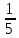 А) 1; Б) 0; В) -1; Г) 2; Д) -2.Найти корень уравнения 4х = 64.А) 4; Б) 3; В) 2; Г) 1; Д) 0.Решить уравнение .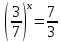 А) 0; Б) 3; В) 1; Г) -1; Д) 4.При каком значении х 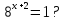 А) 2; Б) 0; В) -2; Г) 1; Д) -1.Решить уравнение .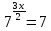 А) 1; Б) ; В) ; Г) ; Д) .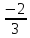 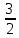 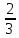 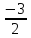 Найти х, если .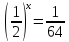 А) 5; Б) 4; В) 6; Г) -4; Д) -6.При каком значении х ?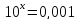 А) -3; Б) 1; В) -2; Г) 2; Д) 3.Решить уравнение .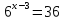 А) 7; Б) 4; В) 1; Г) 5; Д) 2.Решить неравенство .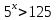 А) ; Б) ; В) ; Г); Д) .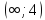 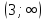 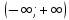 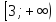 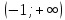 Решить неравенство .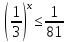 А) ; Б) ; В) ; Г) ; Д) .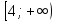 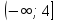 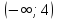 